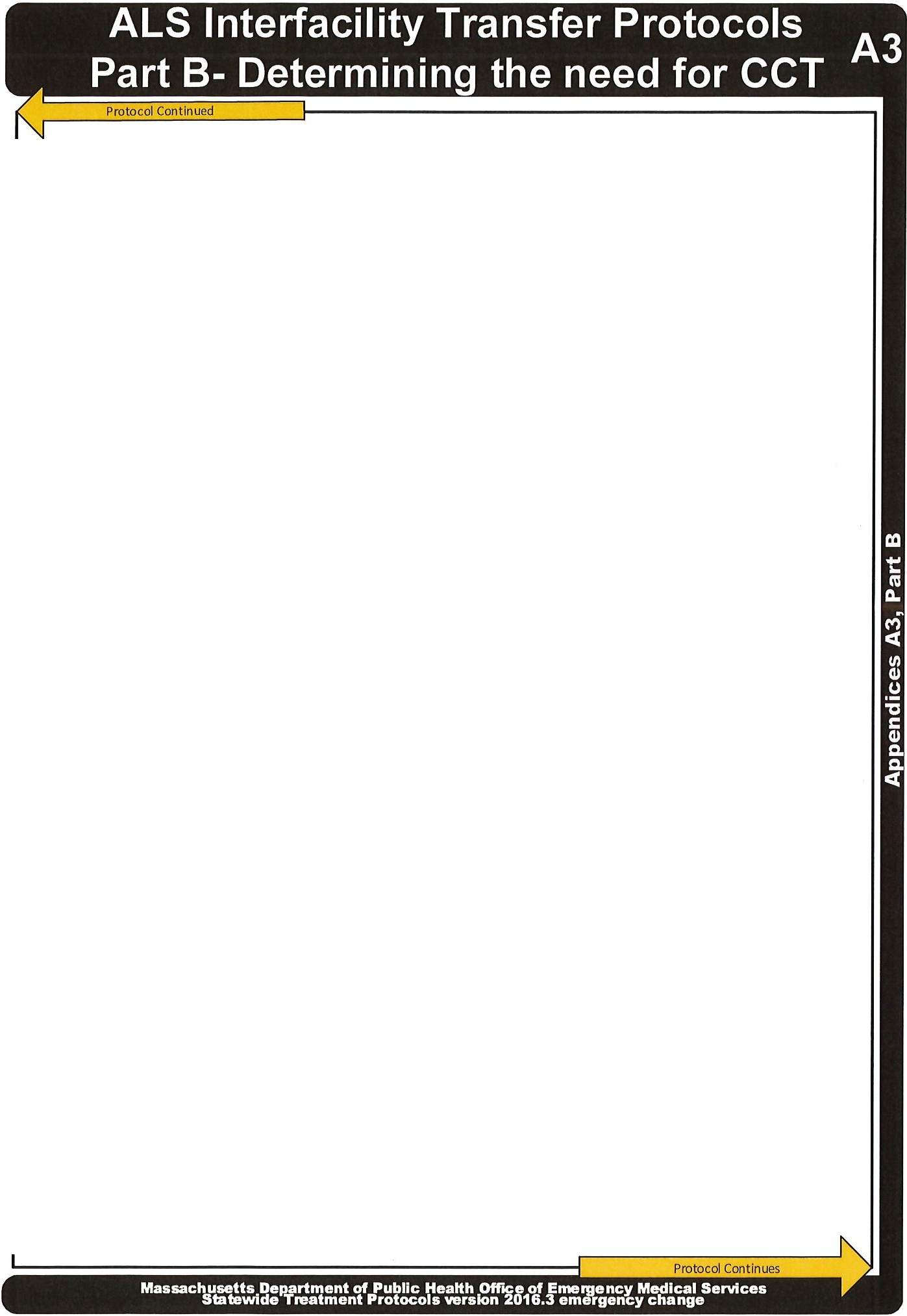 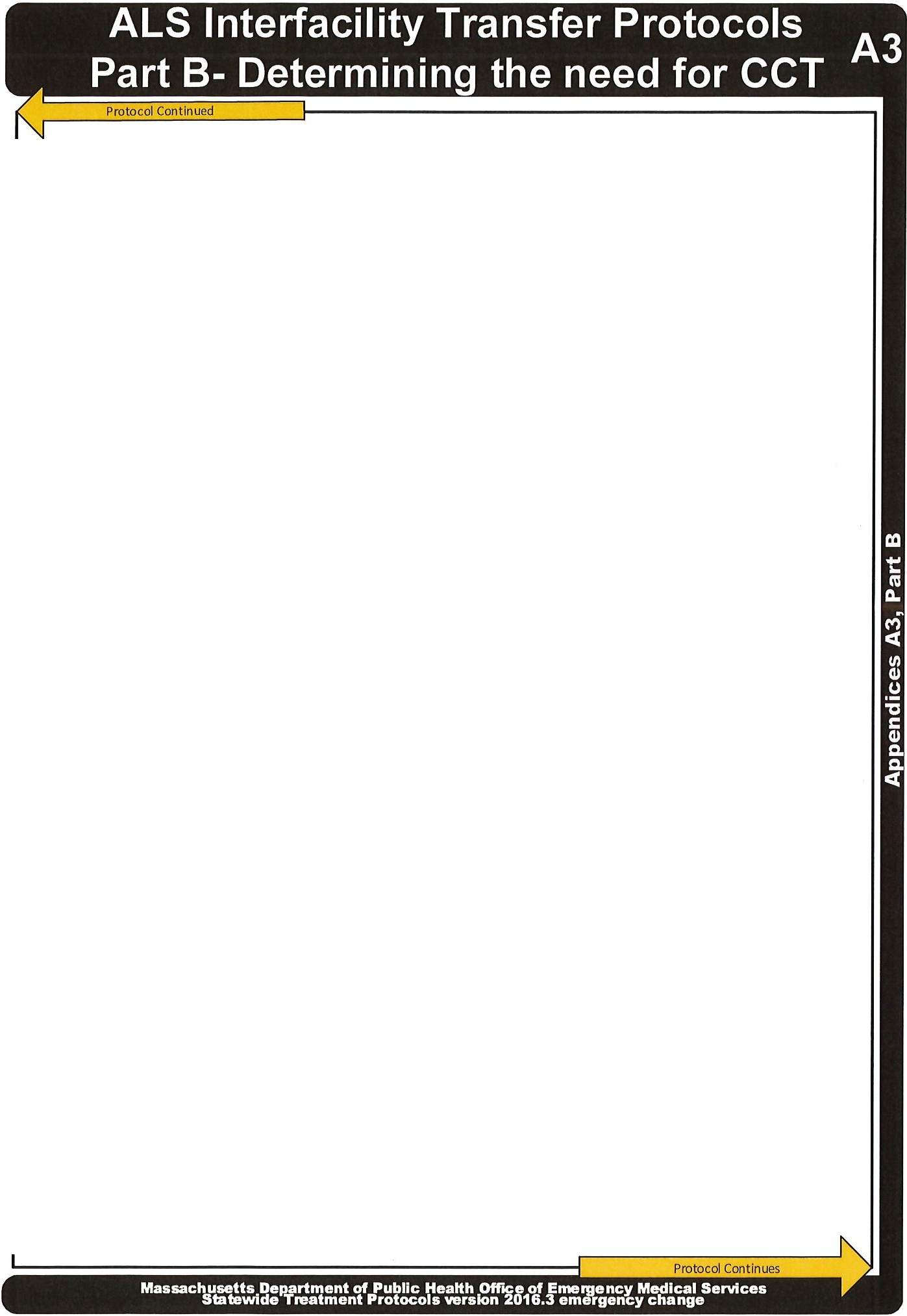 B1  -  PEDIATRIC PATIENTS (8 years of age or younger)□ Any neonate (30 days or younger) requiring transfer for evaluation and/or treatment of an UNSTABILIZED acute condition.□  Any pediatric patient with critical illness or injury.NOTE: On-line MEDICAL CONTROL should be involved in determining whether pediatric patients require critical care.□ Any pathology associated with the potential for imminent upper airway collapse and / or obstruction (including but not limited to airway burns, toxic inhalation, epiglottitis, retropharyngeal abscess, etc.). If any concerns whether patient falls into this category, contact MEDICAL CONTROL.□  Any pediatric patient requiring ventilatory support (NIV, high flow NC, ventilator, etc.) who requires an interfacility transfer.□   All conditions that apply to adult medical patients also require CCT for the pediatric patient.NOTE: On-line MEDICAL CONTROL should be involved in determining whether pediatric patients require critical care.B2 - ADULT MEDICAL PATIENTS□ Unless approved by MEDICAL CONTROL, patients requiring more than three (3) medication infusions by IV pump, not including maintenance fluids must be transported by CCT.□ Unless approved by Medical Control, any patient receiving more than one vasoactive medication infusion must be transported by CCT.	·□ Any patient who is being actively paced (either transvenous or transcutaneous) must be transported by CCT.□ Patients being transferred due to an issue with a ventricular assist device that may require active monitoring or management.□ Patients with an intra-aortic balloon pump.□ Any patients with a pulmonary artery catheter.NOTE:  Central lines may be transported by ALS IFT□ Any patient with an intracranial device requiring active monitoring.NOTE: Except for chronic use devices, such as ventriculoperitoneal shunts, etc.□ Any pathology associated with the potential for imminent upper airway collapse and / or obstruction (including but not limited to airway burns, toxic inhalation, epiglottitis, retropharyngeal abscess, etc.). If any concerns whether patient falls into this category, contact MEDICAL CONTROL.NOTE: If any concerns about whether patient falls into this category, contact MEDICAL CONTROL.□  Any patient being artificially ventilated for ARDS or Acute Lung Injury.